МУНИЦИПАЛЬНОЕ БЮДЖЕТНОЕ ДОШКОЛЬНОЕ ОБРАЗОВАТЕЛЬНОЕ УЧРЕЖДЕНИЕ «ДЕТСКИЙ САД №254»(МБДОУ «Детский сад №254»)Конспект итогового мероприятия для подготовительной  группы«Космическое путешествие»воспитатель:Похорукова А.В.Барнаул 2019Задачи:     •    Продолжать развивать познавательный интерес в области астрономии;•     Закрепить знания детей, что они живут на планете Земля; в космосе есть другие планеты. •    Познакомить детей с разными космическими телами Вселенной. Показать разнообразие планет, видов звёзд и созвездий. •     Дать элементарное понятие о планетах;•    Закреплять умение обратного счета от 20 до 10 и от 10 до 0;•     Закрепить умение решать арифметические примеры на сложение и вычитание;•     Закрепить умение выполнять  на листе схематическое изображение предмета, используя порядковые числа при помощи линейки;•       Совершенствовать умение соотносить предметы по форме, складывая целое из частей;  •    Уметь находить созвездие Большой Медведицы  на схеме;•     Развивать логическое мышление, внимание, воображение;•     Воспитать интерес к миру и наблюдательность, умение ценить красоту;•     Развивать  умения применять знания, умения и навыки, полученные на занятиях, проявлять активный познавательный интерес;•     Продолжать совершенствовать диалогическую речь, активно участвовать в беседе, отвечать на вопросы и задавать их;•     Воспитывать бережные и гуманные отношения к живому.МЕТОДЫ И ПРИЕМЫ: Игровые упражнения, беседа, создание воображаемой ситуации, проблемные ситуации.Предварительная работа: просмотр слайдов, чтение познавательных рассказов из энциклопедии: “Я познаю мир”, беседы на тему: “Земля - планета, на которой мы живем”; беседа о вечернем небе. Словарная работа: познакомить с названием планет: Меркурий, Марс, Венера, Юпитер, Уран, Нептун, Плутон. Космос, Вселенная, скафандр, созвездие.Ход занятияВоспитатель проводит физминуткуРаз-два, стоит ракета (дети поднимают руки вверх)
Три-четыре, скоро взлет (разводят руки в стороны)
Чтобы долететь до солнца (круг руками)
Космонавтам нужен год (берется руками за щеки, качает головой)
Но дорогой нам не страшно (руки в стороны, наклоны корпусом вправо-влево)
Каждый ведь из нас атлет (сгибают руки в локтях)
Пролетая над землею (разводят руки в стороны)
Ей передадим привет (поднимают руки вверх и машут) Дети играют. Воспитатель приглашает детей помочь принести коробки. Дети с интересом рассматривают что там.(Это телескопы) Воспитатель спрашивает:- Ребята, что вы видите перед собой? (Телескопы);- А для чего нужны людям телескопы? (Чтобы наблюдать за звездным небом); - Давайте посмотрим в наши телескопы, что мы видим? (Небо)- А звезды вы видите? (Нет)- Когда лучше можно видеть звезды? (Ночью);- А кто-нибудь знает, где в нашем городе можно наблюдать за звездным небом в любую погоду и днем и ночью? (Планетарий) (Воспитатель показывает фото Барнаульского планетария)- А кто-нибудь был в планетарии? (Дети рассказывают о планетарии)-А  звездное небо как его еще можно назвать? (Космос);- Значит, что такое космос? - Это пространство между планетами и звездами(Показать фото звездного неба)Звёзды кажутся нам маленькими сверкающими точками. - А  на самом деле они какие? (это – огромные огненные шары). - Тогда почему они нам кажутся такими маленькими? (Звёзды находятся очень далеко от нас и друг от друга).                 - А какая звезда ближе всех к нам? (Солнце)- Если мы посмотрим  на  небо, то мы сможем увидеть эту звезду?  (Да, если погода солнечная)Она самая близкая и  яркая для нас. И что  она нам дает? (Свое тепло, свет) - И я вдруг сейчас подумала: “А почему бы нам не совершить путешествие в космос? Правда, это будет здорово?! Но полет у нас будет, конечно, необычный! Мы полетим на необычные планеты, на планеты Знаний! - Как вы думаете, что нам пригодится во время путешествия? (Натолкнуть на эту мысль Знания). -В конце путешествия вы должны будете ответить на мой главный вопрос: «Зачем нужны человеку знания?» Там нас ждут испытания, большие трудности, но я думаю, что вы с ними справитесь!! Ну что согласны? Не испугаетесь? Тогда в путь!!!-  Но сначала мы должны  сконструировать свой летательный аппарат! Давайте сядем за столы и сделаем чертеж.(Графический диктант, в котором с помощью линейки по порядку соединить точки по цифрам).- Что у нас получилось? (Ракета) Молодцы, ребята!  Значит,  мы полетим на ракете! - В какой же одежде вы собираетесь лететь? В обычной одежде можно лететь в космос? ( Нет, космонавты летают в скафандрах) - Почему?  (Потому что в космосе безвоздушное пространство)-  Но так как мы отправляемся в необычное космическое путешествие, летим на необычные планеты, поэтому и костюмы у нас будут необычные. -Итак,  надеть защитный костюм! (Дети надевают импровизированный костюм космонавта)- Можно отправляться в путь! Занимайте места в ракете! - Внимание!!! Приготовились к запуску корабля! Начинаем обратный отсчет от 10 до 0! Помогайте мне: - Ефим считает от 10 до 7, Лера ведет отсчет 6 до 3, а Ангелина от 2 до 0 .-  Пуск!!! Поехали!!!! Звучит космическая музыка!!! (На экране звездное небо)- Ребята, а в космосе чем занимаются члены экипажа?  (Они проводят эксперименты, ставят опыты, наблюдают за космическими объектами).- А чем же они там дышат, ведь там безвоздушное пространство? (Воздухом, они его берут на Земле)Значит, мы живем на Земле и дышим воздухом? - Внимание, внимание впереди по курсу мы видим планету Экспериментов.Как вы думаете, что это за планета? Что на ней происходит? (Проводятся эксперименты)Давайте выйдем и посмотрим, что нас там ждет!?Ребята, а здесь есть воздух или нет? (Да, есть, мы дышим) Что мы можем сказать про воздух, какой он? (Бесцветный, прозрачный, без запаха).А теперь, давайте подойдем к лаборатории, у нас здесь лежат бутылочки. Загляните внутрь бутылочки. Что там лежит? (Там пусто). Сейчас мы увидим, что или кто там прячется (опыт: пластиковую бутылку опускаем в воду и надавливаем – образуются пузырьки). А что там оказывается было? (Воздух)- Значит, какой вывод можно сделать?( Вывод: вокруг нас есть воздух.) Зачем нам воздух? (Воздух мы вдыхаем)-А давайте посмотрим выдыхаем мы его или нет. Возьмите трубочки. (выдох через трубочку в стакан с водой) –А как вы думаете? Какой воздух мы вдыхаем? Какой выдыхаем?Упражнения на дыхание.«Погреемся». Руки развести в стороны, затем быстрыми движениями скрестить их перед грудью, хлопнуть ладонями по плечам, произнести «у-х-х».«Ёжик». Повернуть голову вправо-влево в темпе движения. Одновременно с каждым поворотом делать вдох носом, короткий шумный с напряжением всех мышц носоглотки. Выдох мягкий произвольный через полуоткрытые губы. (4-8 раз) «Подыши одной ноздрёй». Правую ноздрю закрыть указательным пальцем правой руки. Левой ноздрёй сделать тихий продолжительный вдох. Открыть правую ноздрю, а левую закрыть указательным пальцем левой руки. Через правую ноздрю сделать тихий выдох. (3-6 раз)-Дети, скажите, зачем мы выполняли дыхательные упражнения? (Чтобы организм обогатился кислородом).  - Отправляемся дальше, занимаем свои места!- Обратите внимание, мы пролетаем над неизвестной планетой.- Как вы думаете, что это за планета?-Ребенок: Эта планета - любимый наш дом,                  На ней мы с рожденья живем.                                                      Планета прекрасна: моря, океаны,                                                Цветы и деревья, там разные страны                 И солнце сияет с зари до заката.                 Что за планета, скажите, ребята?  (Это планета Земля):- Почему вы так думаете? (Делают вывод)- Так это оказывается наша планета?!!!  И мы ее рассматриваем из космоса?!!!!-  А  которая по счету она от Солнца? (Земля третья планета от солнца).- Какой формы Земля?(Круглая)- Как называется модель нашей планеты? (Глобус)- Давайте посмотрим на глобус. Какие цвета присутствуют на Земле? (Синий, желтый, коричневый, зеленый)- Что они означают: синий и голубой – моря, озера, океаны;желтый – пустыни;коричневый – горы;зеленый – леса, поля.–  В какой стране мы живем? (Мы живем в России)-  Столица нашей родины?(Столица нашей родины город Москва)-  В каком городе мы с вами живем?(Мы живем в городе Барнаул) -  Назовите адрес детского сада.(г.Барнаул, ул.Попова, д.92)Вдруг слышны звуки SOS, сигнал бедствия.На экране появляется инопланетянин. Что-то говорит.-Планета Математурий  просит помощи. В планету попал метеорит и она раскололась на части. Части разлетелись в космосе и смешались с другими частями космических тел, комет, астероидов.Внимание, задание экипажу: собрать планету из шести одинаковых по размеру частей. Но к осколкам приблизиться  не просто, сначала надо подобрать шифр для того, чтобы открылся портал. Для этого нужно решить примеры. И расшифровать код.- Сможете ли вы. (Каждому дается карточка с примером)5+3=             7-2=                        8+2=                       9-3=                         8-4=                    Итак, у нас получился код.   (8 5 10 6 4 9) (Звучит звук открытия портала) (Звук разбитого стекла)Проходим к столу. На столе лежат разрезанные части планет. Дети собирают планету Математурий из 6 частей. - На сколько частей раскололась планета? (на 6 частей)-Возьмите каждый по части и поочередно выложим планету на столе, называя каждую часть (1\6 часть планеты, 2\6 часть планеты, и т.д. до 6\6 - целая часть ). Итак, мы помогли космосу и собрали планету!- А сейчас прошу всех занять свои места и мы отправляемся дальше!Звучит космическая музыка.- Мы видим неизвестную планету. Она называется? (Граматурн)Выходим из ракеты! И здесь нас ждут испытания! (Появляется ребус)- Может кто-то догадался, что мы сейчас будем делать? (Разгадывать ребус)       (Свет)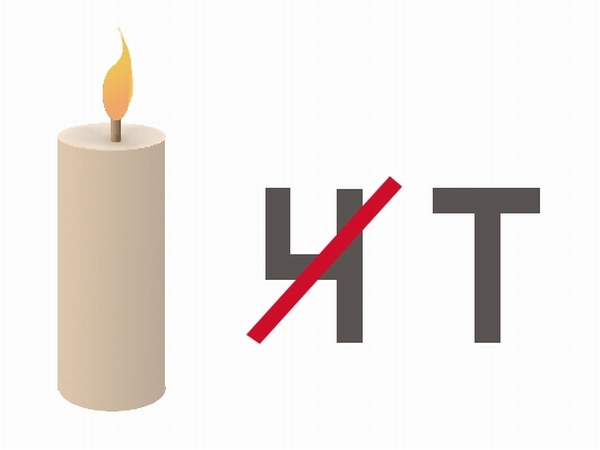 А теперь нужно разгадать зашифрованное слово. (Раздаю карточки)Работа над словом "КОСМОС"- Сколько слогов в слове "КОСМОС"? На какой слог ударение? Сколько слогов в слове «Луна», на какой слог ударение?- Составьте схему слова "Луна" (Индивидуальный опрос по звукам)- Продолжаем наше путешествие! Занимаем свои места! Приготовились к запуску корабля! Начинаем обратный отсчет! (Отсчет  от 20 до 10)Звучит космическая музыка. На экране видна звездная система.- Ребята, что вы видите? (Солнечную систему) Ребенок: В пространстве космическом воздуха нет,                И кружат там 9 различных планет,                                                    И солнце- звезда в самом центре системы,                И притяжением связаны все мы.-Правильно! Планеты движутся вокруг Солнца. Путь, по которому движется планета, называют орбитой. 
А чем планеты отличаются от звёзд?  (Они не раскалены и не излучают собственного света) 
У нашей звезды Солнца – 9 планет. Вместе с Солнцем они образуют Солнечную систему.
 А кто их может назвать? (Дети называют).- Какая планета  по счету третья? Как она называется?-Которая по счету планета Марс? (4-ая) А Юпитер? (5-ая)- Скажите, какая планета самая жаркая? Почему?- Какая планета самая холодная? (Плутон)- На каких планетах существует жизнь? (Только на Земле)- На каких планетах был человек? (Только на Земле) Слышится тревожная музыка. Исчезает вид Солнечной галактике. Звук SOS/- Ребятишки, налетел ураган и вдруг планеты перемешались! Нам нужно привести в порядок нашу галактику!(Дети на голубом фоне раскладывают планеты). Молодцы! И с этим заданием вы справились!  Я вижу, вы дружные, смелые и находчивые дети. Как оказалось, вы уже много умеете и знаете. Вам понравилось наше путешествие в безграничный звёздный мир? Тогда  возьмите звезду, расскажите, что вам понравилось в нашем путешествии, и прикрепите её на маленький кусочек неба. У нас получилось созвездие, как мы его назовём?  (Большая Медведица). А такое созвездие есть на нашем звездном небе? (Да) - Когда его можно видеть не вооруженным глазом ? (Вечером или ночью)- А теперь нам пора домой. Возвращаемся к нашим ракетам, присаживаемся удобнее, закрываем глаза. (Звук ракеты)-Ну вот мы и дома.  Наше путешествие подошло к концу. Вы очень старательно выполняли все задания. А кто помнит мой главный вопрос: «Зачем нужны знания?», «В чем они помогли в сегодняшнем путешествии?»- Правильно, знания – это наше богатство. Чтобы стать счастливым, успешным человеком, надо много и хорошо учиться, а еще надо приобрести настоящих друзей.Мы вас благодарим и вручаем вам дипломы "Юные знатоки"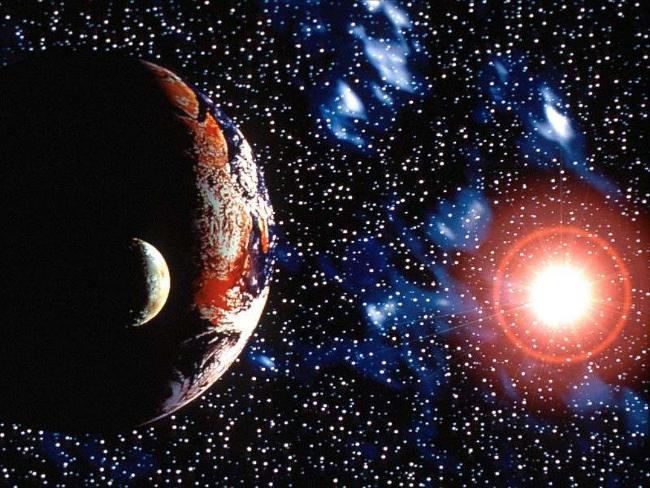 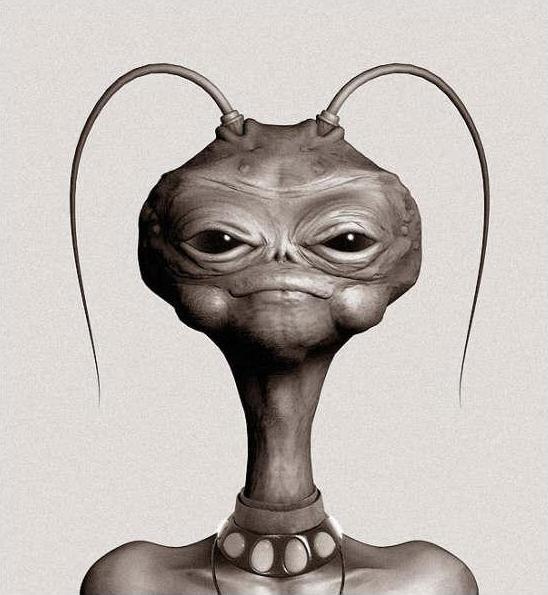 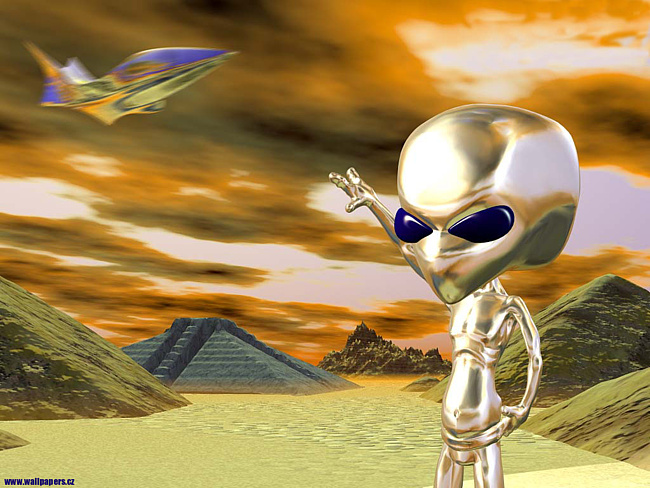 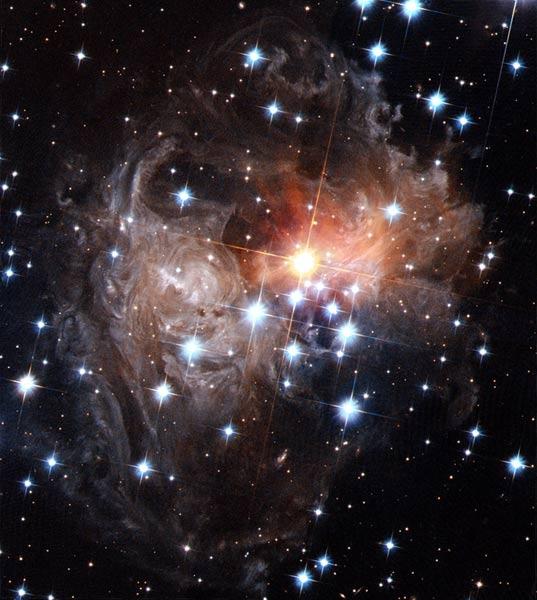 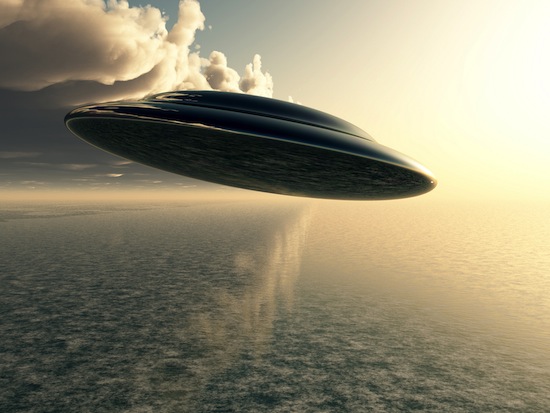 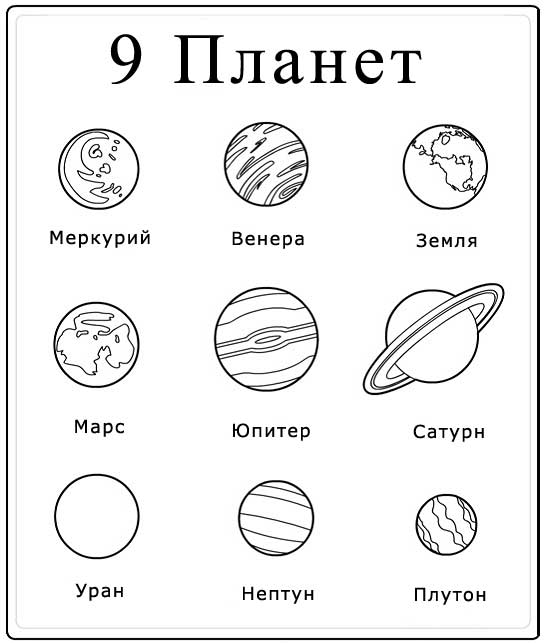 1К2О3С4М5О6С